ПРОГРАММАПервой Всероссийской дошкольной образовательной экспедиции «ДОБРТУР»04 - 06 августа 2023 года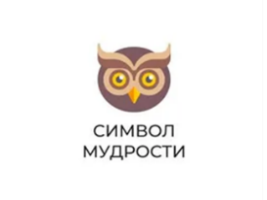 Символом образовательной экспедиции в год педагога и наставника стала Сова.Образовательная экспедиция организована профессиональным сообществом педагогов дошкольного образования Союз «Дошкольники России» при поддержке Российской Ассоциации Международного Сотрудничества и Национального методического совета по технологическому образованию.    Цель экспедиции: объединение ресурсов практики и просветительства, выявление и распространение лучшего педагогического опыта, современных авторских технологий и методик с погружением в этнокультурный компонент Ярославского региона (областной центр – город – село).ВремяМероприятиеМесто проведенияКлючевая идея4.08 – «Гостеприимная Ярославия»4.08 – «Гостеприимная Ярославия»4.08 – «Гостеприимная Ярославия»4.08 – «Гостеприимная Ярославия»9.00 -12.00Встреча гостей, регистрация13.00Посещение территории Ростовского исторического центра, Конюшенного двораКонюшенный двор13.30 Ростовский Кремль. Обзорная экскурсияГМЗ «Ростовский Кремль»Знакомство с музеем «Ростовский Кремль» - история и архитектура.15.00 Приветствие проректора ГАУ ДПО ЯО ИРО Улановой Галины Александровны,зав.кафедрой дошкольного образования ГАУ ДПО ЯО ИРО Захаровой Татьяны Николаевны Обзорная экскурсия по детскому саду, заведующий Потапова Нина Александровна МДОУ «Детский сад № 125»  г. ЯрославляОткрытие I Всероссийской дошкольной образовательной экспедиции «ДОБРТУР»  на территории Ярославской области. Знакомство с одним из ведущих ДОУ г.Ярославля, победителем Губернаторского проекта «Умный детский сад». 15.40 Обзорная экскурсия «Гостеприимная Ярославия»г. ЯрославльЗнакомство с достопримечательными местами города18.45Ростов вечерний. Прогулка по озеру Неро.(деление на подгруппы по 11 человек)«Городской сад»Водная экскурсия по озеру НероЗнакомство с достопримечательностью города Ростова и его историей.5.08 - «Ростов Великий - образовательный»5.08 - «Ростов Великий - образовательный»5.08 - «Ростов Великий - образовательный»5.08 - «Ростов Великий - образовательный»9.30  Приветствие начальника управления образования администрации Ростовского МР Грудановой Ларисы Владимировны; зав.кафедрой дошкольного образования ГАУ ДПО ЯО ИРО Захаровой Татьяны Николаевны Образовательная экспедиция «Секретные материалы»,заведующий МДОУ «Детский сад № 8» Таланина Юлия Викентьевна и коллектив ДОУМДОУ «Детский сад № 8» г.Ростов Великий     Образовательная экспедиция "Секретные материалы" предполагает знакомство с территорией ДОУ, где созданы условия для поддержки детской инициативы, коммуникации и формирования нравственной картины образовательной среды.11.00Трансфер по городу, с посещением Ростовской Гимназииг. Ростов Великий, Ростовская гимназия имени А.Л. КекинаРостов образовательный, обзорная экскурсия по Гимназии12.00Педагогический стендап, президент Ассоциации Союз «Дошкольники России» Валерия Михалева-УстинскаяМДОУ «Детский сад №3 Золотая рыбка» г.Ростов Великий Пич-сессия участников экспедиции. Знакомство с участниками экспедиции.13.00«Морская образовательная экспедиция» (флэш-семинар), заведующий Курдюмова Евгения Анатольевна и коллектив ДОУМДОУ «Детский сад №3 Золотая рыбка» г.Ростов Великий "Морская образовательная экспедиция" - знакомит со здоровьесберегающим пространством ДОУ и предполагает трансляцию опыта работы по обучению детей плаванию как при наличии бассейна, так и в условиях его отсутствия. Флеш-семинар.14.40«Образовательная экспедиция в нескучную лабораторию»(воркшоп), заведующий Новикова Наталья Валентиновна и коллектив ДОУМДОУ «Детский сад №5 СЕРПАНТИН»г.Ростов Великий«Образовательная экспедиция в нескучную лабораторию» предполагает презентацию нестандартных приемов и форм работы с дошкольниками по формированию современных компетенций.  17.20  «Ростов купеческий. Обрядовый», встреча участников экспедиции  МДОУ «Детский сад №23 с.Шурскол на территории ГКГК «Усадьба Плешанова»Погружение в этно-культурную и историческую среду  путем включения участников в театрализованный обряд. 6.08 - «Шурскол - мастеровой»6.08 - «Шурскол - мастеровой»6.08 - «Шурскол - мастеровой»6.08 - «Шурскол - мастеровой»10.20«Сказание легенды о Тыгыдымском коне»(мастер-класс, народные игры, чаепитие у самовара…), заведующий Сахарова Татьяна НиколаевнаМДОУ «Детский сад №23» с.ШурсколПогружение в этно-культурную среду через обряды, традиции русского народа, дегустацию блюд национальной кухни. Мастер-класс по изготовлению народной игрушки.Отъезд участниковОтъезд участниковОтъезд участниковОтъезд участников